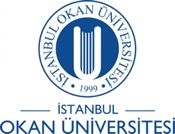 İSTANBUL OKAN ÜNİVERSİTESİTIP FAKÜLTESİTIP512FİZİK TEDAVİ VE REHABİLİTASYONSTAJ PROGRAMIEĞİTİCİLERProf. Dr. Barın SelçukÖğr. Ü. Dr. Maryam ZareTIP512 Fizik Tedavi ve Rehabilitasyon (5 kredi)Stajın Amacı Bu dersin amacı fizik tedavi ve rehabilitasyon hakkında bilgi sahibi olmaktır.  Öğrenciler vaka sunumu yaparlar ve klinik vizitlere katılırlar. Klinik ortamda öğrenciler hastayı tedavi eder ve olgu incelemeleri, fizik tedavi teknikleri, baş ve omurilik yaralanması olan bir hastaya yaklaşım, bağ dokusu ve romatolojik hastalıklar, ağrı nörofizyolojisi, yürüme yardımcıları ve diğer ortopedik cihazlar konularında danışmanlık sağlayan deneyimli klinisyenlerle çalışırlar. Ön koşullar: TIP401, TIP402, TIP403, TIP404, TIP405, TIP406, TIP407, TIP408, TIP409Stajın Öğrenim HedefleriBu stajın sonunda öğrenciler:Fizik tedavi tekniklerini tanımlarBaş ve omurilik yaralanması olan bir hastaya yaklaşımı açıklar ve bağ dokusu ve romatolojik hastalıklar, ağrı nörofizyolojisi, yürüme yardımcıları ve diğer ortopedik cihazlar konularında Bilgi sahibi olurHastalığın teşhisi ile birlikte gerekli tedavinin organizasyonunu yapabilir ve bu sürecin önemini kavrar.Rehabilitasyon kavramı, yaşam kalitesi kavramı, nörolojik ve ortopedik eksiklikler ve fizik muayene ile ilgili temel bilgi ve becerileri geliştirir,Kas iskelet sistemi ağrısı ve romatizmal hastalıkların tanı ve tedavisini tanımlayabilirElektroterapi ve masaj yöntemlerini tanımlarStaj Ders İçeriği  Anamnez ve fizik muayene Fizik tedavi ajanları İnme ve rehabilitasyonuSerebral Palsi ve rehabilitasyonuSpinal kord yaralanmaları ve rehabilitasyonuOsteoartritOsteoporozSeronegatif artritler ve rehabilitasyonuRomatoid artrit ve RehabilitasyonuBel ağrılarıBoyun ağrıları Omuz ağrılarıYumuşak doku romatizmalarıOrtez ve protezKlinik uygulamaOlgu tartışmasıSTAJ BİLGİLERİTeorik			(Saat)		: 28 saatPratik			(Saat)		: 54 saatSüre			(Gün)		: 12 günStaj Yeri				: Okan Üniversitesi Hastanesi (OÜH)EĞİTİM YÖNTEMLERİ Teorik Dersler/ Öğrenci Seminerleri / Olgu Temelli Değerlendirme / Probleme Dayalı ÖğrenmeSINIF DIŞI ÇALIŞMA YÖNTEMLERİServis Viziti / Hasta Başı Değerlendirme / Olgu ÇözümlemeleriPoliklinik  / Cerrahi GözlemDEĞERLENDİRME YÖNTEMLERİ:Klinik Performans DeğerlendirmesiYazılı SınavYapılandırılmış Sözlü SınavDers takvimiDATETIMECOURSE SUBJECT1.DAY08:00-10:00Anamnez ve fizik muayene Dr. Öğr. Üyesi Maryam Zare11:00-12:00Olgu tartışmasıDr. Öğr. Üyesi Maryam Zare13:00-16:30 Klinik uygulama Dr. Öğr. Üyesi Maryam Zare2. DAY08:00-10:00İnme ve rehabilitasyonuDr. Öğr. Üyesi Maryam Zare11:00-12:00Olgu tartışmasıDr. Öğr. Üyesi Maryam Zare13:00-16:30 Klinik uygulama Dr. Öğr. Üyesi Maryam Zare3. DAY08:00-10:00Fizik tedavi ajanlarıDr. Öğr. Üyesi Maryam Zare11:00-12:00Olgu tartışmasıDr. Öğr. Üyesi Maryam Zare13:00-16:30 Klinik uygulama Dr. Öğr. Üyesi Maryam Zare4.DAY08:00-10:00Bel ağrılarıProf.Dr. Barın Selçuk 11:00-12:00Olgu tartışmasıProf.Dr. Barın Selçuk 13:00-16:30Klinik uygulamaProf.Dr. Barın Selçuk 5.DAY08:00-10:00Boyun ağrılarıProf.Dr. Barın Selçuk 11:00-12:00Olgu tartışmasıProf.Dr. Barın Selçuk 13:00-14:00 Yumuşak doku romatizmaları Dr. Öğr. Üyesi Maryam Zare14:00-16:30 Klinik uygulama Prof.Dr. Barın Selçuk 6.DAY08:00-10:00Serebral palsi ve rehabilitasyonuDr. Öğr. Üyesi Maryam Zare11:00-12:00Olgu tartışmasıDr. Öğr. Üyesi Maryam Zare13:00-16:30 Klinik uygulama Dr. Öğr. Üyesi Maryam Zare7.DAY08:00-10:00Seronegatif artritler ve rehabilitasyonu Dr. Öğr. Üyesi Maryam Zare11:00-12:00Olgu tartışmasıDr. Öğr. Üyesi Maryam Zare13:00-16:30 Klinik uygulama Dr. Öğr. Üyesi Maryam Zare8.DAY08:00-10:00OsteoartritDr. Öğr. Üyesi Maryam Zare11:00-12:00Olgu tartışmasıDr. Öğr. Üyesi Maryam Zare13:00-16:30 Klinik uygulama Dr. Öğr. Üyesi Maryam Zare9.DAY08:00-10:00Omuz ağrılarıProf.Dr. Barın Selçuk 11:00-12:00Olgu tartışmasıProf.Dr. Barın Selçuk 13:00-16:30 Klinik uygulama Prof.Dr. Barın Selçuk 10.DAY08:00-10:00Spinal kord yaralanmaları ve rehabilitasyonuProf.Dr. Barın Selçuk 11:00-12:00Olgu tartışmasıProf.Dr. Barın Selçuk 13:00-14:00Romatoid artrit ve rehabilitasyonuDr. Öğr. Üyesi Maryam Zare14:00-16:30 Klinik uygulama Prof.Dr. Barın Selçuk 11. DAY08:00-10:00Osteporoz Prof.Dr. Barın Selçuk 11:00-12:00Olgu tartışmasıProf.Dr. Barın Selçuk 13:00-16:30 Klinik uygulama Prof.Dr. Barın Selçuk 12. DAY08:00-10:00Ortez ve protez Dr. Öğr. Üyesi Maryam Zare11:00-12:00Olgu tartışmasıDr. Öğr. Üyesi Maryam Zare13:00-16:30 Klinik uygulama Dr. Öğr. Üyesi Maryam Zare